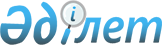 Жітіқара ауданының аумағында сайлау учаскелерін құру туралы
					
			Күшін жойған
			
			
		
					Қостанай облысы Жітіқара ауданы әкімінің 2011 жылғы 16 қарашадағы № 1 шешімі. Қостанай облысы Жітіқара ауданының Әділет басқармасында 2011 жылғы 18 қарашада № 9-10-171 тіркелді. Күші жойылды - Қостанай облысы Жітіқара ауданы әкімінің 2014 жылғы 7 ақпандағы № 1 шешімімен

      Ескерту. Күші жойылды - Қостанай облысы Жітіқара ауданы әкімінің 07.02.2014 № 1 шешімімен.      Қазақстан Республикасының 1995 жылғы 28 қыркүйектегі "Қазақстан Республикасындағы сайлау туралы" Конституциялық заңының 23 бабына сәйкес аудандық сайлау комиссиясының келісімі бойынша ШЕШЕМІН:



      1. Жітіқара ауданының аумағында сайлау учаскелері қосымшаға сәйкес құрылсын.



      2. Осы шешімнің орындалуын бақылау "Жітіқара ауданы әкімінің аппараты" мемлекеттік мекемесінің басшысына жүктелсін.



      3. Осы шешім оны алғаш ресми жарияланғаннан кейін қолданысқа енгізіледі.

      Аудан әкімі                                Қ. Испергенов

      КЕЛІСІЛГЕН:

      Жітіқара аудандық сайлау

      комиссиясының төрағасы

      ______________ Ж. Дарбаев

Әкімінің         

2011 жылғы 16 қарашадағы  

№ 1 шешіміне қосымша    

Жітіқара ауданының аумағындағы

сайлау учаскелері      Ескерту. Қосымшаға өзгерістер енгізілді - Қостанай облысы Жітіқара ауданы әкімінің 10.12.2013 № 8 шешімімен (алғашқы ресми жарияланған күнінен кейін күнтізбелік он күн өткен соң қолданысқа енгізіледі).      

 № 349 Сайлау учаскесі

      Тургенов ауылының шекараларында.      

 № 350 Сайлау учаскесі

      Құсақан ауылының шекараларында.      

 № 351 Сайлау учаскесі

      Волгоград ауылының шекараларында.      

 № 352 Сайлау учаскесі

      Қазірет және Тасыбай ауылдары шекараларында.      

 № 353 Сайлау учаскесі

      Аққарға ауылының шекараларында.      

 № 354 Сайлау учаскесі

      Забелов ауылының шекараларында.      

 № 355 Сайлау учаскесі

      Приречный ауылының шекараларында.      

 № 356 Сайлау учаскесі

      Милютин ауылының шекараларында.      

 № 357 Сайлау учаскесі

      Мүктікөл және Қондыбай ауылдары шекараларында.      

 № 358 Сайлау учаскесі

      Тимирязев ауылының шекараларында.      

 № 359 Сайлау учаскесі

      Жалтыркөл ауылының шекараларында.      

 № 360 Сайлау учаскесі

      Степной ауылының шекараларында.      

 № 361 Сайлау учаскесі

      Тоқтаров ауылының шекараларында.      

 № 362 Сайлау учаскесі

      Львов ауылының шекараларында.      

 № 363 Сайлау учаскесі

      Чайковский ауылының шекараларында.      

 № 364 Сайлау учаскесі

      Шевченковка ауылының шекараларында.      

 № 365 Сайлау учаскесі

      Пригородный ауылы Мир, Монтерская, 21 партсъезд, Джангильдин, Орджоникидзе, Станционная, Вокзальная көшелері шекараларында.      

 № 366 Сайлау учаскесі

      Пригородный ауылы Титов, Химиков, 1 Мая, Алтынсарин, Достоевский, Плеханов, Волынов, Павлик Морозов, Дорожная, 40 лет Победы, Дачная, Герцен, Баймагамбетов, Целинная, Толстой, Молодежная, 50 лет ВЛКСМ, Жданов, Колесниченко, Автомобилистов, Куйбышев, Энгельс, Степная, Строительная, Фестивальная көшелері шекараларында.      

 № 367 Сайлау учаскесі

      Ырсай ауылының шекараларында.      

 № 368 Сайлау учаскесі

      Жітіқара қаласы, 6 шағын ауданы, №№ 1, 2, 3, 3а, 4, 5, 6, 7, 8, 9, 10, 10а, 11, 12, 13, 14 үйлер шекараларында.      

 № 369 Сайлау учаскесі

      Жітіқара қаласы, 6 шағын ауданы, №№ 15, 16, 17, 18, 19, 20, 21, 22, 23, 24, 25, 54, 61, 62, 63 үйлер; 11 шағын ауданы, №№ 27, 28, 30 үйлер шекараларында.      

 № 370 Сайлау учаскесі

      Жітіқара қаласы, 7 шағын ауданы, №№ 1, 2, 4, 5, 5а, 7, 8, 15, 16, 17, 18, 19, 20, 21, 22, 24, 58 үйлер; 8 шағын ауданы, №№ 1, 8, 9, 17, 19, 25, 28, 40, 44, 45, 46, 48а, 48б, 49, 49б, 50, 50а, 50б, 51а, 51б үйлер; 6 шағын ауданы, № 69, № 70 үйлер шекараларында.      

 № 371 Сайлау учаскесі

      Жітіқара қаласы, Айнабұлақ шағын ауданы, №№ 1, 2, 4, 5, 6, 8, 9, 10, 11, № 14 - № 21, №№ 23, 24, 25а, № 26 - № 31, №№ 34, 35, 37, 38, № 40 - № 43, № 45 - № 49, № 50 - № 58, № 60, № 61, № 63 - № 66, № 68 - № 72, №№ 74, 75, 77, 78, № 82 - № 90, №№ 92, 93, 94, 96, 98, № 100 - № 117, № 119 - № 124, № 127 - № 135, № 137 - № 140, № 142, № 144 - № 146, №№ 148, 149, 150, 152, 153, 155, № 158 - № 160, № 162 - № 164, №№ 167, 168, 171, № 173 - № 176, № 180 - № 189, №№ 191, 192, 195, 196, 197, № 209 - № 212, № 215, № 219 - № 223, № 225, № 227 - № 233, № 235 - № 238, №№ 240, 242, 245, 246, 247, 249, 250 үйлер; Ахмет Байтурсинов көшесі, №№ 1, 1а, 1б, 2, 3, 4, 5, 6, 7, 8, 9, 10, 11, 12, 13, 14, 17, 18, 60 үйлер; 11 шағын ауданы, №№ 1, 1а, 2, 3, 4, 5, 6, 7, 8, 9, 10, 11, 30а, 31, 32, 33, 34, 35, 36, 37, 38, 39, 40, 41, 42, 43, 44, 45, 46, 47, 48, 49, 50, 51, 52, 53, 54 үйлер; Дружба шағын ауданы, №№ 1, 3, 4, 5а, 6, 8, 10, 13, 17, 19, 21 үйлер шекараларында.      

 № 372 Сайлау учаскесі

      Жітіқара қаласы, Зинатулл Зулхаиров көшесі, №№ 1, 2, 3, 4, 5, 6, 8, 9, 10, 11, 12, 13, 14, 15, 16, 17, 18, 19, 20, 21, 23, 24, 25, 26, 27, 28, 29, 30, 31, 32, 33, 35, 38, 39, 40, 42, 44, 46, 47, 48, 50, 52, 54, 55, 56, 57, 59, 60, 61 үйлер; 5в шағын ауданы, № 1 - № 10, №№ 11а, 12, 13, 15, 17, 19, 20, 21, 22, 142, 143, 144, 145 үйлер; 5 шағын ауданы, №№ 108, 109, 111, 112, 113, 114, 116, 121, 138 үйлер; 11 шағын ауданы, № 29 үй шекараларында.      

 № 373 Сайлау учаскесі

      Жітіқара қаласы, Асбестовая көшесі, №№ 1, 2, 3, 4, 5, 6, 7, 8, 9, 10, 11, 12, 13, 14, 16 үйлер; Буровиков көшесі, №№ 1, 2, 3, 4, 5, 6, 7, 8, 9, 10, 11, 12, 13, 14, 15, 16, 17, 18, 19, 20, 21, 22, 23, 24, 25, 26 үйлер; Геологов көшесі, №№ 1, 2, 3, 4, 5, 6, 7, 8, 9, 10, 11, 12, 13, 14, 15, 16, 17, 18, 19, 20, 21, 22, 23, 24, 26 үйлер; Шахтеров көшесі, №№ 1, 2, 3, 4, 5, 7, 8, 10, 12, 13, 14, 15, 17, 19, 20, 21, 22, 23, 24, 26, 28, 30, 31, 32 үйлер; 30 лет ВЛКСМ көшесі, №№ 1, 2, 3, 4, 5, 6, 7, 9, 13, 15, 17, 21, 22, 23, 24, 25, 26, 27, 28, 32, 34, 36, 38, 40 үйлер; Парковая көшесі, №№ 3, 5, 7, 8, 9, 14, 19, 20, 21, 22, 24, 25, 26, 29, 30, 31, 32, 35, 36, 37, 38, 42, 44, 47, 48, 49, 51, 53, 60 үйлер; Октябрьская көшесі, №№ 1, 3, 4, 4а, 5, 6, 7, 8, 9, 10, 12, 13, 14, 18, 19, 21, 21а, 22, 23, 25, 26, 30, 32, 34, 36, 38, 40, 42, 44, 48, 56, 58 үйлер; Советская көшесі, №№ 6, 7, 8, 10, 12, 13, 14, 19, 22, 25, 28, 29, 30, 33, 34, 38, 40 үйлер; Школьная көшесі, №№ 1, 2, 4, 6, 7, 8, 11, 13, 20, 22, 24, 26, 29, 30, 31, 33, 34, 35, 37, 41, 42, 44, 45, 47 үйлер; Строителей көшесі, №№ 1, 2, 3, 4, 5, 6, 7, 8, 9, 10, 11, 12, 13, 14, 15, 16, 17, 18, 19, 20, 21, 22, 24, 26, 28, 30, 32, 34, 36, 38, 40, 42 үйлер; 40 лет Казахстана көшесі, №№ 1, 2, 3, 4, 5, 6, 7, 8, 9, 10, 11, 12, 13, 14, 15, 16, 17, 18, 20, 22 үйлер; Горная көшесі, №№ 1, 3, 4, 5, 6, 7, 10, 11, 12, 13, 14, 16, 18, 24, 27, 30, 38 үйлер; Клубная көшесі, №№ 1, 2, 3, 4, 5, 6, 14, 15, 18, 20, 23, 25, 26, 28, 32, 36, 38, 38а, 39, 40, 42, 44, 46, 48, 50, 52, 54, 56, 58, 60 үйлер; Приречная көшесі, №№ 1, 3, 4, 5, 6 үйлер; Рабоче-крестьянская көшесі, №№ 3, 5, 6, 9, 11, 15, 18, 20, 21, 26, 28, 30, 33, 35, 36, 42 үйлер; Красногвардейская көшесі, №№ 1, 2, 3, 6, 9, 10, 17, 21, 24, 26, 30, 33, 37, 39, 41, 43, 51, 54, 57, 59, 61, 65 үйлер; Металлургов көшесі, №№ 1, 2, 5, 6, 7, 8, 9, 13, 14, 15, 16, 18, 21, 22, 23, 24, 25, 26, 33, 35, 39, 49 үйлер; Джамбул көшесі, №№ 1, 2, 4, 6, 7, 11, 16, 18, 20, 22, 23, 24, 25, 26, 27, 39 үйлер; 8 Марта көшесі, №№ 1, 3, 5, 7, 10, 12, 13, 14, 15, 16, 28, 30, 32, 42, 44, 50 үйлер; Амангельды көшесі, №№ 1, 3, 4, 5, 6, 7, 9, 10, 11, 13, 15, 17, 18, 19, 20, 21, 24, 27, 30, 31, 32, 33, 34, 35, 37, 38, 39, 41, 43, 49 үйлер шекараларында.      

 № 374 Сайлау учаскесі

      Жітіқара қаласы, Кирзаводская көшесі, №№ 2, 4, 5, 6, 7, 8, 12, 13, 14, 15, 16, 17, 19, 21, 22, 24, 29, 30, 31, 32, 34, 36, 37, 38, 39, 40, 45, 47, 50, 51, 52, 54, 58, 59, 60, 61, 62, 63, 64, 65, 66, 67, 68, 69, 70, 71 үйлер шекараларында.      

 № 375 Сайлау учаскесі

      Жітіқара қаласы, Набережная көшесі, №№ 1, 5, 6, 7, 8, 9, 11, 13, 15, 16, 17, 19, 20, 21, 22, 23, 25, 27, 29, 31, 35, 37, 39, 40, 42, 43, 44, 45, 46, 47, 50, 51, 52, 57, 58, 61, 62, 65, 66, 69, 71, 73, 76, 79, 81, 83, 84, 86, 88, 89, 90, 91, 92, 94, 95, 96, 97, 99, 101, 102, 107, 108, 109, 110, 112, 114, 115, 118, 120, 123, 124, 125, 126, 127, 128, 129, 132, 134, 135, 136, 137, 140, 141, 143 үйлер; Молодежи көшесі, №№ 2, 3, 4, 5, 7, 10, 15, 21, 23, 24, 25, 28, 31, 32, 34, 36, 37, 38, 40, 41, 43, 44, 45, 46, 47, 48, 49, 50, 51, 58, 59, 61, 63, 67, 70, 71, 74, 76, 77, 78, 81, 86, 87, 91 үйлер; Первомайская көшесі, №№ 1, 2, 3, 4, 5, 6, 7, 9, 11, 12, 13, 17, 18, 20, 21, 22, 24, 25, 27, 30, 33, 34, 37, 38, 39, 43, 44, 46, 47, 50, 52, 53, 54, 57, 58, 59, 62, 63, 65, 67, 69, 70, 71, 73, 74, 75, 76, 78, 80 үйлер; Спартак көшесі, №№ 2, 3, 4, 5, 6, 7, 8, 9, 11, 12, 14, 15, 17, 18, 19, 20, 21, 22, 23, 25, 27, 28, 29, 30, 31, 32, 33, 34, 35, 36, 37, 39, 40, 41, 43, 44, 45, 46, 47, 48, 49, 50, 51, 53, 54, 56, 58 үйлер; Трудовая көшесі, №№ 1, 2, 3, 4, 5, 6, 7, 8, 9, 10, 11, 13, 14, 15, 16, 17, 18, 19, 21, 23, 25, 31, 33, 35, 37, 39, 41, 43, 45, 47, 49, 51, 53, 55, 57, 59, 61, 63, 65, 67, 69 үйлер; Комсомольская көшесі, №№ 1, 2, 3, 5, 7, 9, 10, 11, 12, 13, 15, 16, 17, 18, 19, 23, 24, 26, 27, 28, 29, 30, 31, 32, 33, 34, 35, 36, 37, 38, 39, 41, 44, 45, 47, 48, 49, 50, 51, 53, 55, 56, 61, 65, 69, 71, 75 үйлер; Чапаев көшесі, №№ 1, 2, 3, 4, 5, 6, 7, 8, 10, 12, 14, 15, 16, 17, 20, 21, 22, 24, 26, 27, 29, 30, 31, 32, 33, 34, 36, 37, 38, 41, 43, 45, 46, 48, 51, 52, 53, 56, 57, 58, 59, 60, 62, 63, 65, 67, 69, 71, 73, 75, 77 үйлер; Фрунзе көшесі, №№ 1, 2, 3, 4, 6, 7, 8, 9, 10, 11, 12, 13, 14, 16, 19, 22, 23, 25, 27, 29, 30, 33, 35, 42, 44, 45, 46, 47, 48, 49, 50, 51, 53, 55, 56, 57, 58, 59, 61, 63, 64, 65, 66, 67, 68, 70, 71, 72, 73, 74, 75, 77, 79, 81 үйлер; Горняк көшесі, №№ 1, 2, 3, 4, 5, 6, 7, 9, 10, 11, 12, 13, 14, 17, 18, 19, 21, 24, 26, 28, 30, 32, 34, 36, 38, 40, 42, 44, 46 үйлер; Пионерская көшесі, №№ 1, 2, 3, 4, 5, 6, 7, 9, 10, 11, 14, 15, 17, 20, 21, 24, 25, 26, 27, 29, 30, 31, 34, 37, 38, 39, 42, 45, 46, 47, 48, 50, 51, 52, 53, 54, 55, 56, 57, 58, 59, 60, 61, 62, 64, 65, 66, 67, 68, 69, 70, 71, 72, 73, 74, 75, 76, 77, 78, 79, 80, 81, 82, 83, 85 үйлер; Киров көшесі, №№ 1, 3, 4, 5, 6, 6а, 7, 8, 9, 10, 11, 12, 15, 16, 17, 18, 19, 20, 21, 22, 23, 24, 25, 26, 27, 28, 29, 30, 31, 32 үйлер; Железнодорожная көшесі, № 1 - № 10, №№ 14, 15, 16, 17, 18, 21, 25, 26, 27, 28 үйлер; Чернаткин көшесі, №№ 1, 2, 3, 5, 7, 8, 10, 11, 15, 18, 19, 20, 21, 22, 23, 24, 25, 26, 28, 30, 32, 34, 35, 36, 37, 38, 39, 40, 42, 44, 45, 46, 48, 49, 50, 52, 53, 54, 56, 57, 58, 59, 60, 61, 62, 63, 64, 65, 66, 68, 70, 74, 75, 76, 77, 79, 83, 85, 89, 95, 99, 101, 105, 109, 111, 113, 115, 119, 121, 123, 127, 129, 131, 133, 135, 137, 139, 141, 143 үйлер шекараларында.      

 № 376 Сайлау учаскесі

      Жітіқара қаласы, Желтоксан шағын ауданы, №№ 1, 1а, 2, 2а, 3, 4, 5, 5а, 5б, 6, 8, 8а, 9, 9а, № 10 - № 60 үйлер; 3 шағын ауданы, № 1 - № 72, № 72а, № 73 - № 86, №№ 88, 89, 90, 91, 93, 94, 95, 96, 97, № 99 - № 118, № 131, № 148 үйлер; 3а шағын ауданы, №№ 1, 3, 3а, 5, 5а, 6а, 7а, 8а, 9, 9а, 10, 11, 12, 14, 15, 16, 17, 18, 19, 29а, 34, 35а, 35б үйлер; 5а шағын ауданы, №№ 7, 7а, 10, 11, № 12 - № 61, № 88, № 95 - № 103, №№ 103а, 104, 105, 106, 106а, 107, 107а, 108, 109, 110, 111, 116, № 118 - № 136, №№ 138, 139, 143, 144, 144а, 145 үйлер; 12 шағын ауданы, №№ 1, 4, 6, 7, 9, 12, 13, 14, 15, 16, 18, 20 үйлер; 13 шағын ауданы, №№ 1, 1а, 2, 2а, 3, 4, 6, 7, 7а, 8, 9, 10, 11, 13, 14, 15, 16, 17, 18, 19, 20, 21, 22, 23, 24, 25, 26, 26а, 27, 28, 29, 30, 31, 32, 33, 34, 35, 36, 39, 40, 41 үйлер; Доскали Асымбаев көшесі, № 1 - № 11, №№ 11а, 11б, 13, 15, 17, 19, 21, 22, 23, 25, 27, 28, 29, 30, 30а, 31, 32, 33, 34, 35, 36, 37, 38, 39, 40, 41, 42, 43, 44, 45, 47, 55, 63, 69, 73, 75, 76, 77 үйлер; Чайковский көшесі, №№ 1, 2, 2а, № 3 - № 13, №№ 15, 17, 19, 21, 23, 25, 27, 29, 31, 33, 35 үйлер; 9 Мая көшесі, № 1 - № 34 үйлер; Щорс көшесі, № 1 - № 35 үйлер; Лермонтов көшесі, № 1 - № 34 үйлер; Бейимбет Майлин көшесі, №№ 1, 2, 3, 5, 6, 7, 8, 9, 10, 12, 13, 14, 15, 16, 17, 19, 20, 21, 22, 23, 24, 25, 26, 27, 28, 28а, 29, 30, 31, 32, 34, 35, 37, 38, 39, 40, 42, 44, 50 үйлер; Егор Хачин көшесі, № 1- № 34 үйлер; Павлов көшесі, №№ 1, 2, 3, 4, 5, 6, 7 үйлер; Кооперативная көшесі, №№ 3, 4, 6, 7, 9, 12, 13, 14, 15, 16, 17, 18, 20, 21, 22, 24, 26 үйлер; Таран көшесі, №№ 2, 4, 6, 8, 10, 12, 14, 16, 18, 18а, 20, 22, 24, 26, 32, 35 үйлер; 40 лет Октября көшесі, №№ 1, 2, 3, 4, 5, 6, 7, 8, 10, 11, 12, 13, 14, 15, 16, 17, 18, 19, 20, 21, 23, 24, 25, 26 үйлер; Жибек Жолы көшесі, № 140, № 141 үйлер; Ленин көшесі, №№ 3, 5, 7, 9, 11, 13, 15, 17, 19, 21, 23, 25 үйлер; Карл Маркс көшесі, №№ 1, 5, 6, 7, 8, 12, 13, 14, 16, 18, 22, 24, 26, 28, 30, 43, 44 үйлер; Гоголь көшесі, №№ 1, 2, 4, 5, 6, 7, 8, 9, 10, 11, 12, 13, 14, 15, 16, 17, 18, 19, 20, 21, 22, 23 үйлер; Убаганская көшесі, №№ 1, 2, 3, 4, 5, 6, 7, 8, 9, 10, 10а, 11, 12, 13, 14, 15, 16, 17, 18, 20, 21, 22, 23, 24 үйлер; Пушкин көшесі, №№ 3, 5, 7, 9, 11, 13, 15, 21, 22, 23, 29, 31, 32, 33, 35, 37, 39, 41 үйлер шекараларында.      

 № 377 Сайлау учаскесі

      Жітіқара қаласы, 1 шағын ауданы, №№ 3, 4, 5, 7, 9, 13, 25, 26, 30, 36, 43, 44, 51 үйлер; 2 шағын ауданы, №№ 1, 2, 7, 9, 12, 13, 14, 16, 18, 19, 20, 21, 22, 24, 26, 27, 28 үйлер; 5 шағын ауданы, №№ 3, 4, 8, 9, 10, 11, 12 үйлер; 5 шағын ауданы, № 1 - № 46, № 48 - № 107 коттедждер; Степная көшесі, №№ 1, 2, 3, 5, 6, 7, 8, 9, 10, 11, 12, 13, 14, 15, 16, 17, 18, 19, 22, 25, 27, 28, 29 үйлер; Аэродромная көшесі, № 1, № 3 - № 36, № 38 - № 55, №№ 57, 59, 61, 63 үйлер; Новая көшесі, № 2 - № 40, №№ 42, 44, 46, 48 үйлер; III Интернационал атындағы көшесі, № 1 - № 17, №№ 19, 20, 21, 22, 23, 24, 27, 29, 31, 32, 33, 34, 35, 36, 39 үйлер; Партизанская көшесі, №№ 5, 6, 8, 10, 11, 13, 14, 17, 20, 22, 29, 30, 31, 33, 35, 36, 37, 38, 39, 44, 45, 47, 49, 51, 52, 54, 58, 60, 62, 63, 64, 66 үйлер шекараларында.      

 № 378 Сайлау учаскесі

      Жітіқара қаласы, 4 шағын ауданы, №№ 1, 2, 3, 6, 7, 8, 9, 11, 12, 13, 15, 16, 17, 19, 21, 22, 23, 24, 25, 26, 27, 28, 29, 30, 31, 35, 36 үйлер шекараларында.      

 № 379 Сайлау учаскесі

      Әскери ротаның шекараларында.      

 № 380 Сайлау учаскесі

      Аурухана қалашығының шекараларында.      

 № 907 Сайлау учаскесі

      Жітіқара қаласы, 11 шағын ауданы, №№ 12, 13, 14, 15, 16, 17, 19, 20, 21, 22, 23, 24, 25 үйлер шекараларында.
					© 2012. Қазақстан Республикасы Әділет министрлігінің «Қазақстан Республикасының Заңнама және құқықтық ақпарат институты» ШЖҚ РМК
				